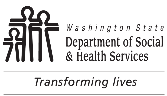 	BEHAVIORAL HEALTH ADMINISTRATION (BHA)	Outpatient Competency Restoration Program (OCRP)
	Clinical Screening	BEHAVIORAL HEALTH ADMINISTRATION (BHA)	Outpatient Competency Restoration Program (OCRP)
	Clinical Screening	BEHAVIORAL HEALTH ADMINISTRATION (BHA)	Outpatient Competency Restoration Program (OCRP)
	Clinical Screening	BEHAVIORAL HEALTH ADMINISTRATION (BHA)	Outpatient Competency Restoration Program (OCRP)
	Clinical ScreeningIdentifying InformationIdentifying InformationIdentifying InformationIdentifying InformationIdentifying InformationIdentifying InformationIdentifying InformationIdentifying InformationDEFENDANT’S NAMEDEFENDANT’S NAMEDEFENDANT’S NAMEDEFENDANT’S NAMEDEFENDANT’S NAMEDEFENDANT’S NAMECAUSE NUMBER(S)CAUSE NUMBER(S)ORDERING COURTORDERING COURTORDERING COURTORDERING COURTORDERING COURTORDERING COURTDATE OF COMPETENCY EVALUATION ORDERDATE OF COMPETENCY EVALUATION ORDERDisclaimerDisclaimerDisclaimerDisclaimerDisclaimerDisclaimerDisclaimerDisclaimerThis is a screening tool to consider relevant clinical factors for admission to OCRP.  The information utilized to conduct this screening is not considered a complete record of all material related to a potential client.  This is a screening of whether reported, historical factors may impact an individual’s ability to successfully participate in competency restoration in an outpatient setting.  The materials reviewed are not sufficient for any comprehensive determination of risk to public safety or to predict future risk or behaviors; such determinations are made by the court with jurisdiction over the matter.  This screening is used by the Forensic Navigators as one piece (in addition to current court evaluations, assessment from meeting with the individual one-on-one, etc.) of the Recommended Services Plan submitted to court.This is a screening tool to consider relevant clinical factors for admission to OCRP.  The information utilized to conduct this screening is not considered a complete record of all material related to a potential client.  This is a screening of whether reported, historical factors may impact an individual’s ability to successfully participate in competency restoration in an outpatient setting.  The materials reviewed are not sufficient for any comprehensive determination of risk to public safety or to predict future risk or behaviors; such determinations are made by the court with jurisdiction over the matter.  This screening is used by the Forensic Navigators as one piece (in addition to current court evaluations, assessment from meeting with the individual one-on-one, etc.) of the Recommended Services Plan submitted to court.This is a screening tool to consider relevant clinical factors for admission to OCRP.  The information utilized to conduct this screening is not considered a complete record of all material related to a potential client.  This is a screening of whether reported, historical factors may impact an individual’s ability to successfully participate in competency restoration in an outpatient setting.  The materials reviewed are not sufficient for any comprehensive determination of risk to public safety or to predict future risk or behaviors; such determinations are made by the court with jurisdiction over the matter.  This screening is used by the Forensic Navigators as one piece (in addition to current court evaluations, assessment from meeting with the individual one-on-one, etc.) of the Recommended Services Plan submitted to court.This is a screening tool to consider relevant clinical factors for admission to OCRP.  The information utilized to conduct this screening is not considered a complete record of all material related to a potential client.  This is a screening of whether reported, historical factors may impact an individual’s ability to successfully participate in competency restoration in an outpatient setting.  The materials reviewed are not sufficient for any comprehensive determination of risk to public safety or to predict future risk or behaviors; such determinations are made by the court with jurisdiction over the matter.  This screening is used by the Forensic Navigators as one piece (in addition to current court evaluations, assessment from meeting with the individual one-on-one, etc.) of the Recommended Services Plan submitted to court.This is a screening tool to consider relevant clinical factors for admission to OCRP.  The information utilized to conduct this screening is not considered a complete record of all material related to a potential client.  This is a screening of whether reported, historical factors may impact an individual’s ability to successfully participate in competency restoration in an outpatient setting.  The materials reviewed are not sufficient for any comprehensive determination of risk to public safety or to predict future risk or behaviors; such determinations are made by the court with jurisdiction over the matter.  This screening is used by the Forensic Navigators as one piece (in addition to current court evaluations, assessment from meeting with the individual one-on-one, etc.) of the Recommended Services Plan submitted to court.This is a screening tool to consider relevant clinical factors for admission to OCRP.  The information utilized to conduct this screening is not considered a complete record of all material related to a potential client.  This is a screening of whether reported, historical factors may impact an individual’s ability to successfully participate in competency restoration in an outpatient setting.  The materials reviewed are not sufficient for any comprehensive determination of risk to public safety or to predict future risk or behaviors; such determinations are made by the court with jurisdiction over the matter.  This screening is used by the Forensic Navigators as one piece (in addition to current court evaluations, assessment from meeting with the individual one-on-one, etc.) of the Recommended Services Plan submitted to court.This is a screening tool to consider relevant clinical factors for admission to OCRP.  The information utilized to conduct this screening is not considered a complete record of all material related to a potential client.  This is a screening of whether reported, historical factors may impact an individual’s ability to successfully participate in competency restoration in an outpatient setting.  The materials reviewed are not sufficient for any comprehensive determination of risk to public safety or to predict future risk or behaviors; such determinations are made by the court with jurisdiction over the matter.  This screening is used by the Forensic Navigators as one piece (in addition to current court evaluations, assessment from meeting with the individual one-on-one, etc.) of the Recommended Services Plan submitted to court.This is a screening tool to consider relevant clinical factors for admission to OCRP.  The information utilized to conduct this screening is not considered a complete record of all material related to a potential client.  This is a screening of whether reported, historical factors may impact an individual’s ability to successfully participate in competency restoration in an outpatient setting.  The materials reviewed are not sufficient for any comprehensive determination of risk to public safety or to predict future risk or behaviors; such determinations are made by the court with jurisdiction over the matter.  This screening is used by the Forensic Navigators as one piece (in addition to current court evaluations, assessment from meeting with the individual one-on-one, etc.) of the Recommended Services Plan submitted to court.Clinical Screening AssessmentClinical Screening AssessmentClinical Screening AssessmentClinical Screening AssessmentClinical Screening AssessmentClinical Screening AssessmentClinical Screening AssessmentClinical Screening AssessmentPRESENTPARTIALLYPRESENTNOT PRESENTNO INFORMATIONNO INFORMATIONCLINICAL FACTORS CONSIDEREDCLINICAL FACTORS CONSIDEREDCLINICAL FACTORS CONSIDEREDEligibility CriteriaEligibility CriteriaEligibility CriteriaEligibility CriteriaEligibility CriteriaEligibility CriteriaEligibility CriteriaEligibility CriteriaReported willingness to adhere to prescribed medications.Comments:       Reported willingness to adhere to prescribed medications.Comments:       Reported willingness to adhere to prescribed medications.Comments:       Reported willingness to abstain from non-prescribed drugs and alcohol.Comments:       Reported willingness to abstain from non-prescribed drugs and alcohol.Comments:       Reported willingness to abstain from non-prescribed drugs and alcohol.Comments:       Rule Out CriteriaRule Out CriteriaRule Out CriteriaRule Out CriteriaRule Out CriteriaRule Out CriteriaRule Out CriteriaRule Out CriteriaReported to be experiencing chemical dependency detoxification and has issues with medical stability related to chemical detoxification.  Comments:       Reported to be experiencing chemical dependency detoxification and has issues with medical stability related to chemical detoxification.  Comments:       Reported to be experiencing chemical dependency detoxification and has issues with medical stability related to chemical detoxification.  Comments:       Reported current suicidal ideation with intent or plan.Comments:       Reported current suicidal ideation with intent or plan.Comments:       Reported current suicidal ideation with intent or plan.Comments:       Reported current psychiatric symptoms at a severity that suggests that the defendant will not be able to care for their basic needs of health and safety in the community even with outpatient support services.  Comments:       Reported current psychiatric symptoms at a severity that suggests that the defendant will not be able to care for their basic needs of health and safety in the community even with outpatient support services.  Comments:       Reported current psychiatric symptoms at a severity that suggests that the defendant will not be able to care for their basic needs of health and safety in the community even with outpatient support services.  Comments:       Other concerning behavior or factors which indicate the client is not appropriate for outpatient competency restoration services.Comments:       Other concerning behavior or factors which indicate the client is not appropriate for outpatient competency restoration services.Comments:       Other concerning behavior or factors which indicate the client is not appropriate for outpatient competency restoration services.Comments:       Potential BarriersPotential BarriersPotential BarriersPotential BarriersPotential BarriersPotential BarriersPotential BarriersPotential BarriersReported to have one or more prior suicide attempts that required significant medical treatment and/or family history of suicide completion.  Comments:       Reported to have one or more prior suicide attempts that required significant medical treatment and/or family history of suicide completion.  Comments:       Reported to have one or more prior suicide attempts that required significant medical treatment and/or family history of suicide completion.  Comments:       Reported recent history of harming others.  Comments:       Reported recent history of harming others.  Comments:       Reported recent history of harming others.  Comments:       Reported history of significant physical assault within institutions such as jails, psychiatric centers, and hospitals within past three (3) months.  Comments:       Reported history of significant physical assault within institutions such as jails, psychiatric centers, and hospitals within past three (3) months.  Comments:       Reported history of significant physical assault within institutions such as jails, psychiatric centers, and hospitals within past three (3) months.  Comments:       Reported history of absconding from treatment programs.  Comments:       Reported history of absconding from treatment programs.  Comments:       Reported history of absconding from treatment programs.  Comments:       Reported history of non-adherence to potential outpatient mental health treatment or conditions of release.  Comments:       Reported history of non-adherence to potential outpatient mental health treatment or conditions of release.  Comments:       Reported history of non-adherence to potential outpatient mental health treatment or conditions of release.  Comments:       Reported to have a history of multiple relapses of substance abuse.  Comments:       Reported to have a history of multiple relapses of substance abuse.  Comments:       Reported to have a history of multiple relapses of substance abuse.  Comments:       Records ReviewedRecords ReviewedRecords ReviewedRecords ReviewedRecords ReviewedRecords ReviewedRecords ReviewedRecords Reviewed  FN Case logs            Evaluation report            Criminal history            Court order            Jail records	  Other (list):         FN Case logs            Evaluation report            Criminal history            Court order            Jail records	  Other (list):         FN Case logs            Evaluation report            Criminal history            Court order            Jail records	  Other (list):         FN Case logs            Evaluation report            Criminal history            Court order            Jail records	  Other (list):         FN Case logs            Evaluation report            Criminal history            Court order            Jail records	  Other (list):         FN Case logs            Evaluation report            Criminal history            Court order            Jail records	  Other (list):         FN Case logs            Evaluation report            Criminal history            Court order            Jail records	  Other (list):         FN Case logs            Evaluation report            Criminal history            Court order            Jail records	  Other (list):       PERSON COMPLETING FORMPERSON COMPLETING FORMPERSON COMPLETING FORMPERSON COMPLETING FORMPERSON COMPLETING FORMPERSON COMPLETING FORMPERSON COMPLETING FORMDATE FORM COMPLETED